MMedicines and Poisons (Validation) Act 2022Portfolio:Minister for HealthAgency:Department of HealthMedicines and Poisons (Validation) Act 20222022/0461 Dec 20221 Dec 2022 (see s. 2)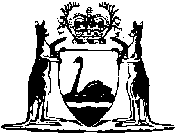 